Colegio San Manuel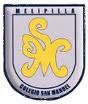 		Asignatura: Historia,  Geografía y Cs Sociales		Profesor: Fernanda Pozo A. 		Curso:  5° año básico GUIA  N° 2 DE APOYO AL HOGAR Historia,  Geografía y Cs SocialesFECHA: Marzo - Abril 2020Al final del aprendizaje de las tres zonas, observa el vídeo de resumen " Mi geografía, las zonas geográficas de Chile y sus características" y escribeme una carta invitandome a visitar una zona a tu elección. En ella debes explicarme por qué debería visitar esa zona y que cosas puedo ver en ella. Puedes ayudarte buscando imágenes  o información sobre la zona elegida. Envía la carta al correo ferpozo78@gmail.com  OBJETIVOS DE APRENDIZAJE:Caracterizar las grandes zonas de Chile y sus paisajes, considerando ubicación, clima, relieve, hidrografía, población y recursos naturales, entre otros. HABILIDADES / DESTREZAS:Usar herramientas geográficas para ubicar, caracterizar y relacionar elementos del espacio geográfico como regiones, climas, paisajes, población, recursos y riesgos naturales.INDICACIONES GENERALES:- Busca un lugar tranquilo y luminoso para trabajar. -Trabaja con  tu texto  y sigue las indicaciones.- Cuida tu letra, redacción y ortografía- Una vez finalizada la actividad debes revisar tus respuestas y realizar una autoevaluación sobre lo aprendido.- Debes observar los videos que se indican.INDICACIONES GENERALES:- Busca un lugar tranquilo y luminoso para trabajar. -Trabaja con  tu texto  y sigue las indicaciones.- Cuida tu letra, redacción y ortografía- Una vez finalizada la actividad debes revisar tus respuestas y realizar una autoevaluación sobre lo aprendido.- Debes observar los videos que se indican.Clase Lunes 30:  Observa el vídeo enviado por WhatsApp "Norte grande" y lee el texto "Norte grande" página 14. Extrae las ideas principales subrayándolas en el libro.Responde en tu cuaderno las preguntas 1 a la 3 de la página 15.Clase Martes 31: Lee el texto de la página 16, complementa tu lectura con el vídeo sobre el norte chico enviado por WhatsApp. Clase Lunes 06: Lee y desarrolla las preguntas 1 a la 3 de la página 17. Recorta y pega 3 imágenes de paisajes de la zona del Norte Chico, también puedes elegir el paisaje que más te guste y dibujarlo en tu cuaderno.Clase Martes 07: Piensa en aquellas características que presenta el lugar donde vives, escribirlas en tu cuaderno. Observa el mapa de la página 18 y Lee los textos adjuntos. Observa el vídeo sobre la Zona Central enviado por WhatsApp.Lee y desarrolla la página 19.